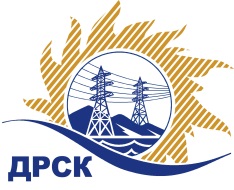 Акционерное Общество«Дальневосточная распределительная сетевая  компания»ПРОТОКОЛ № 180/УР-ВПЗакупочной комиссии по рассмотрению предложений и выбору победителя открытого электронного запроса предложений на право заключения договора на выполнение работ Чистка просеки ВЛ-10 кВ Ф-6 ПС Совхозная, Ф-5 ПС Новотроицкое  филиала АЭС закупка № 43 раздел 1.1.  ГКПЗ 2016ООС № 31503028747ПРИСУТСТВОВАЛИ: 10 членов постоянно действующей Закупочной комиссии ОАО «ДРСК»  2-го уровня.ВОПРОСЫ, ВЫНОСИМЫЕ НА РАССМОТРЕНИЕ ЗАКУПОЧНОЙ КОМИССИИ: О  рассмотрении результатов оценки заявок Участников.О признании заявок соответствующими условиям Документации о закупке.О предварительной ранжировке заявок.О проведении переторжкиО выборе победителя закупки.РЕШИЛИ:По вопросу № 1:Признать объем полученной информации достаточным для принятия решения.Утвердить цены, полученные на процедуре вскрытия конвертов с заявками участников открытого запроса предложений.По вопросу № 22.1 Признать заявки ООО "КЛЮЧ" (676009, Россия, Амурская обл., Сковородинский р-н, с. Талдан, ул. Суворова, д. 2, кв. 1)ООО "АмЭСК" (675002, Амурская обл., г. Благовещенск, ул. Горького, д. 72, оф. 6)ООО "СтройАльянс" (675000, Россия, Амурская обл., г. Благовещенск, ул. Ленина, д. 196, корп. А, оф. 17)ООО "ЭК "СВЕТОТЕХНИКА" (675029, Россия, Амурская обл., г. Благовещенск, ул. Артиллерийская, д. 116)ЗАО "Просеки Востока" (679135, Еврейская автономная обл., п. Биракан, ул. Октябрьская, 41)ООО "ЛУЧ" (679135, Россия, Еврейская автономная обл., п. Биракан, ул. Заречная, д. 23)ООО "ЭНЕРГИЯ-СЕРВИС" (675000, Россия, Амурская обл., г. Благовещенск, ул. Калинина, д. 10, оф. 10)удовлетворяющими по существу условиям запроса предложений.По вопросу № 33.1Утвердить предварительную ранжировку заявок Участников:По вопросу № 44.1. Не проводить переторжку, учитывая результаты экспертизы предложений Участников закупки, а также  экономический эффект, который составил 787 000,0, руб. (30%).По вопросу № 55.1 Планируемая стоимость закупки в соответствии с ГКПЗ: 2 687 000,0 руб. без учета НДС; 3 170 660,0 руб. с учетом НДС. 5.2 Признать победителем запроса предложений Чистка просеки ВЛ-10 кВ Ф-6 ПС Совхозная, Ф-5 ПС Новотроицкое для нужд филиала АО «ДРСК» «Амурские электрические сети»  участника, занявшего первое место в итоговой ранжировке по степени предпочтительности для заказчика: ООО "КЛЮЧ" (676009, Россия, Амурская обл., Сковородинский р-н, с. Талдан, ул. Суворова, д. 2, кв. 1) на условиях: стоимость предложения 1 900 000,00 руб. (НДС не облагается). Условия оплаты: в течение 30 календарных дней с даты  подписания справки о стоимости выполненных работ КС-3 на основании счета, выставленного Подрядчиком. Срок выполнения работ: начало 01.02.2016 г., окончание 15.03.2016 г. Гарантия на своевременное и качественное выполнение работ, а также на устранение дефектов, возникших по вине Подрядчика, составляет 24 месяца с момента подписания акта сдачи-приемки. Срок действия оферты до 31.03.2016 г.Ответственный секретарь Закупочной комиссии  2 уровня АО «ДРСК»                                                 ____________________     М.Г.ЕлисееваЧувашова О.В.(416-2) 397-242г. Благовещенск«30» декабря 2015№Наименование участника и его адресПредмет заявки на участие в запросе предложений1ООО "КЛЮЧ" (676009, Россия, Амурская обл., Сковородинский р-н, с. Талдан, ул. Суворова, д. 2, кв. 1)Предложение, подано 14.12.2015 в 08:17
Цена: 1 900 000,00 руб. (НДС не облагается)2ООО "АмЭСК" (675002, Амурская обл., г. Благовещенск, ул. Горького, д. 72, оф. 6)Предложение, подано 14.12.2015 в 08:15
Цена: 2 012 033,86 руб. (цена без НДС)3ООО "СтройАльянс" (675000, Россия, Амурская обл., г. Благовещенск, ул. Ленина, д. 196, корп. А, оф. 17)Предложение, подано 14.12.2015 в 04:36
Цена: 2 600 000,00 руб. (цена без НДС)4ООО "ЭК "СВЕТОТЕХНИКА" (675029, Россия, Амурская обл., г. Благовещенск, ул. Артиллерийская, д. 116)Предложение, подано 11.12.2015 в 09:11
Цена: 2 686 959,00 руб. (цена без НДС)5ЗАО "Просеки Востока" (679135, Еврейская автономная обл., п. Биракан, ул. Октябрьская, 41)Предложение, подано 12.12.2015 в 02:41
Цена: 2 686 997,66 руб. (цена без НДС)6ООО "ЛУЧ" (679135, Россия, Еврейская автономная обл., п. Биракан, ул. Заречная, д. 23)Предложение, подано 07.12.2015 в 02:27
Цена: 2 687 000,00 руб. (цена без НДС)7ООО "ЭНЕРГИЯ-СЕРВИС" (675000, Россия, Амурская обл., г. Благовещенск, ул. Калинина, д. 10, оф. 10)Предложение: подано 13.12.2015 в 09:28
Цена: 2 687 000,00 руб. (цена без НДС)Место в предварительной ранжировкеНаименование участника и его адресЦена заявки на участие в закупке без НДС, руб.Балл по неценовой предпочтительности1 местоООО "КЛЮЧ" (676009, Россия, Амурская обл., Сковородинский р-н, с. Талдан, ул. Суворова, д. 2, кв. 1)1 900 000,00 руб. (НДС не облагается)3,002 местоООО "АмЭСК" (675002, Амурская обл., г. Благовещенск, ул. Горького, д. 72, оф. 6)2 012 033,86 руб. без НДС (2 374 199,95 руб. с НДС) 3,003 местоООО "СтройАльянс" (675000, Россия, Амурская обл., г. Благовещенск, ул. Ленина, д. 196, корп. А, оф. 17)2 600 000,00 руб. без НДС (3 068 000,0 руб. НДС)3,004 местоООО "ЭК "СВЕТОТЕХНИКА" (675029, Россия, Амурская обл., г. Благовещенск, ул. Артиллерийская, д. 116)2 686 959,00 руб. без НДС (3 170 611,62 руб. с НДС)3,005 местоЗАО "Просеки Востока" (679135, Еврейская автономная обл., п. Биракан, ул. Октябрьская, 41)2 686 997,66 руб. без НДС (3 170 657,24 руб. с НДС)3,006 местоООО "ЛУЧ" (679135, Россия, Еврейская автономная обл., п. Биракан, ул. Заречная, д. 23)2 687 000,00 руб. без НДС (3 170 660,0 руб. НДС)3,007 местоООО "ЭНЕРГИЯ-СЕРВИС" (675000, Россия, Амурская обл., г. Благовещенск, ул. Калинина, д. 10, оф. 10)2 687 000,00 руб. без НДС (3 170 660,0 руб. НДС)3,00